 «КАК БЫСТРО И ЛЕГКО ВЫУЧИТЬ СТИХОТВОРЕНИЕ С ДЕТЬМИ»Ребята второй младшей группы «Осьминожки» любят слушать и  учить стихи.  Как сделать так, чтобы стишок легко учился и быстро запоминался? Я стала пробовать зарисовывать стихи на большом листе. На неделе, посвященной «Дню независимости России», рассматривая журнал «Сибирячок», ребятам понравилось прочитанное стихотворение  про Отчизну. Дети с большим удовольствием его прослушали и захотели выучить на праздник.  Продумав каждую строчку, мы решили с ребятами, что будем рисовать. У нас появилось нарисованное стихотворение. Слово Отчизна  я заменила на слово Россия, т.к. дети  младшего возраста лучше его  понимают. Предлагаю Вашему вниманию фотографии того как это происходит, текст стихотворения и желаю Вам приятного  заучивания вместе с вашими детьми. 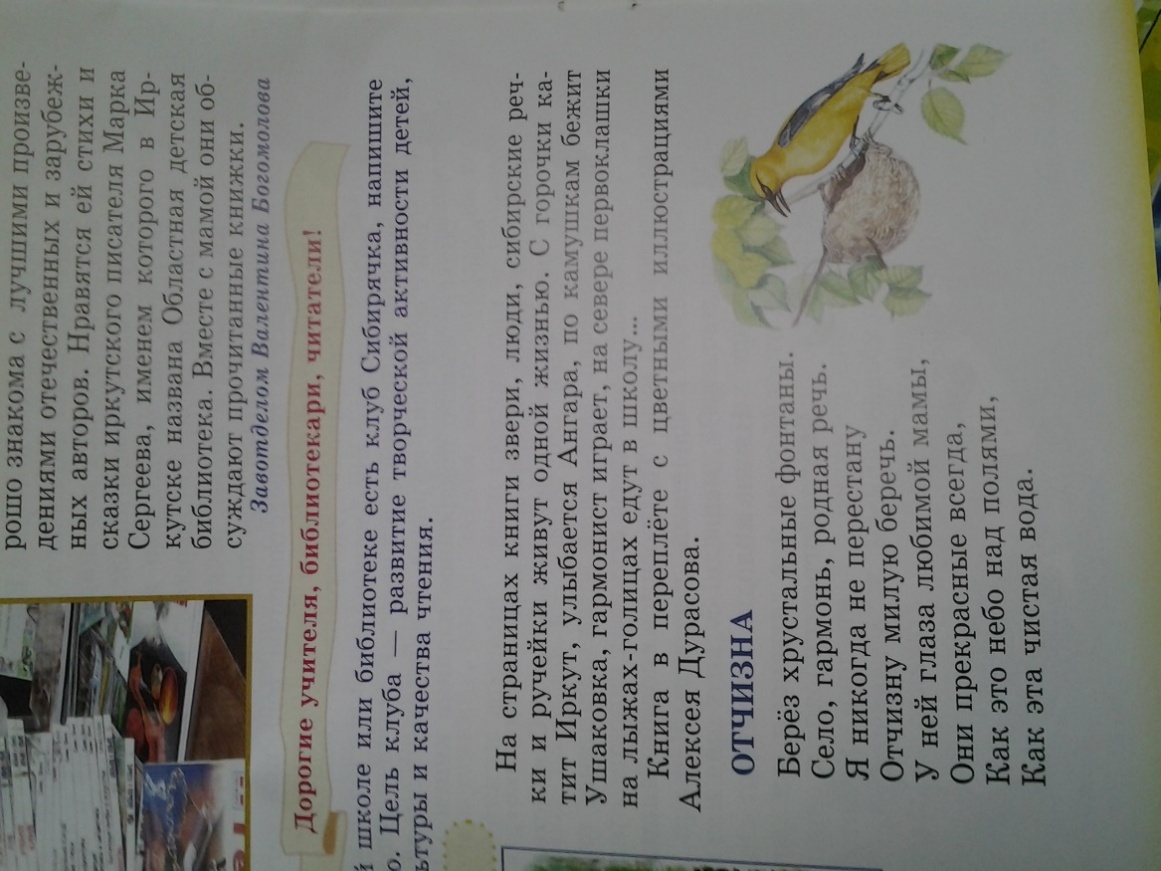 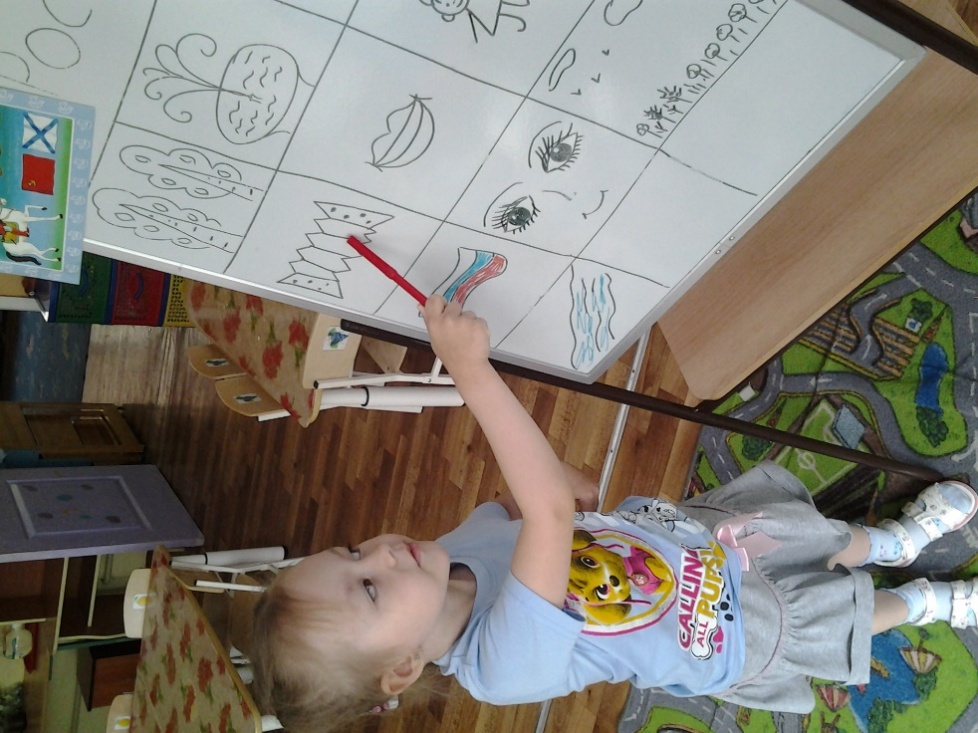 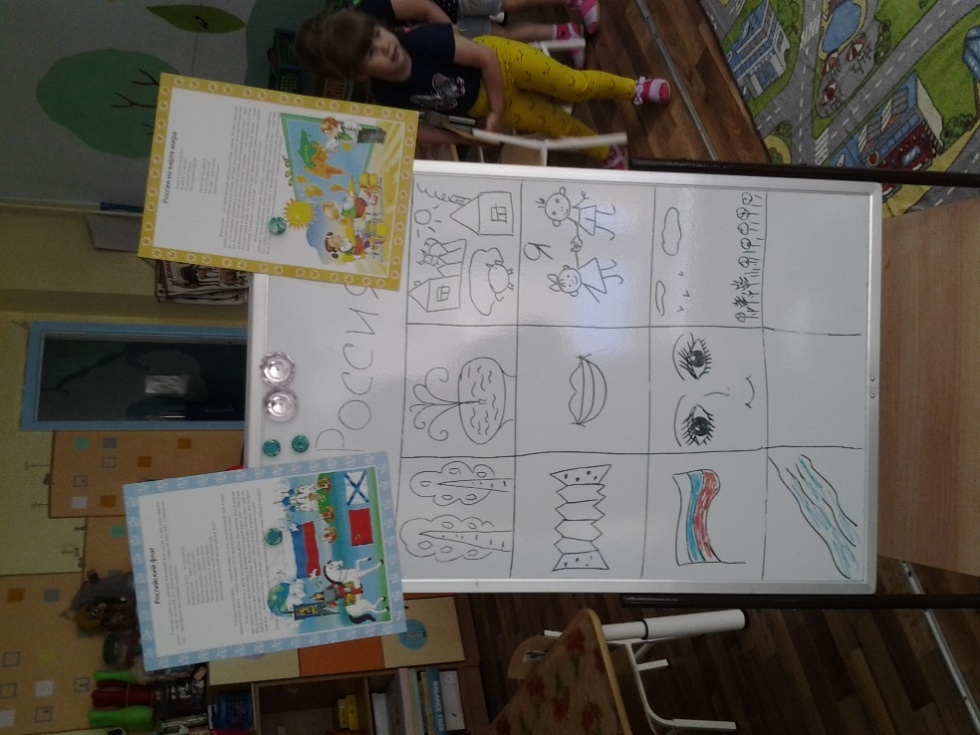 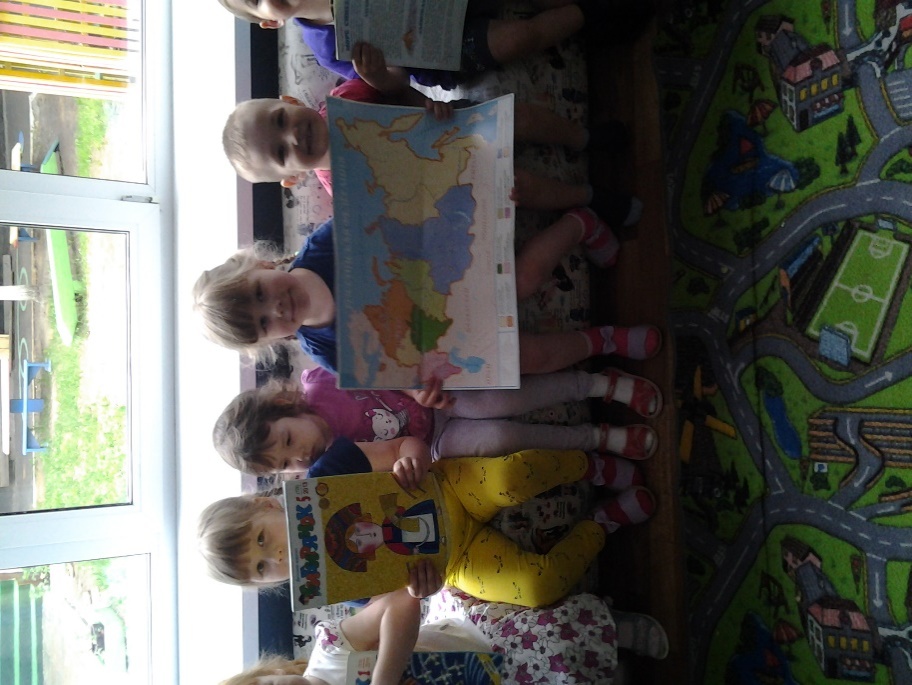 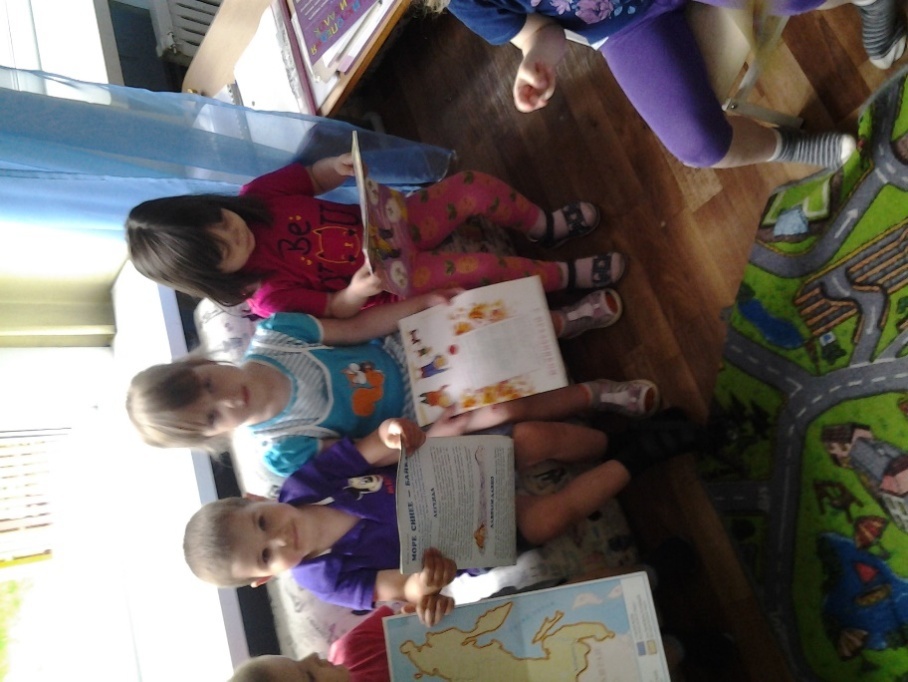                                       Подготовила воспитатель Чекаева О.А.